Критерии оценивания и подсчет балловListening – максимальное количество баллов 15. Задание проверяется по ключам. Каждый правильный ответ оценивается в 1 балл. За неверный ответ или отсутствие ответа выставляется 0 баллов. В вопросах 5-15 учитывается орфография.Reading - максимальное количество баллов 15. Задание проверяется по ключам. Каждый правильный ответ оценивается в 1 балл. За неверный ответ или отсутствие ответа выставляется 0 баллов. Use of English - максимальное количество баллов 20. Задание проверяется по ключам. Каждый правильный ответ оценивается в 1 балл. За неверный ответ или отсутствие ответа выставляется 0 баллов. В вопросах 1-15 учитывается орфография.Writing - максимальное количество баллов 10. Задание оценивается по Критериям оценивания. Максимальное количество баллов за все конкурсы – 60 баллов.WRITING - КРИТЕРИИ ОЦЕНИВАНИЯМаксимальное количество баллов: 10Внимание! При оценке 0 по критерию "РКЗ" выставляется общая оценка 0Методические рекомендацииПРОТОКОЛ ОЦЕНКИ КОНКУРСА «ПИСЬМО»Максимальное количество баллов, которое можно получить за конкурс Writing  - 10 (десять). Эксперт  №        __________________________ (ф.и.о.)После усреднения экспертных оценок за работу, полученный средний балл за работу удваивается.Уважаемый участник олимпиады!Задания и ответы олимпиады будут опубликованы на сайте ГБУ ДО КК «Центр развития одаренности» (www.cdodd.ru) в день проведения олимпиады в 15.00 в разделе «Методическая копилка/Олимпиадные задания муниципального этапа ВОШ».Уточните у организаторов, где и когда будут опубликованы результаты проверки олимпиадных работ.В случае несогласия с выставленными баллами вы можете подать апелляцию, предварительно просмотрев Вашу оцененную работу, обратившись в муниципальный орган управления образованием. Там же Вы можете получить подробную информацию о месте и времени проведения просмотра олимпиадных работ и апелляции.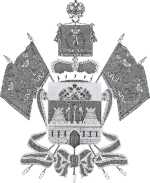 МИНИСТЕРСТВО ОБРАЗОВАНИЯ, НАУКИ И МОЛОДЕЖНОЙ ПОЛИТИКИ КРАСНОДАРСКОГО КРАЯГосударственное бюджетное учреждениедополнительного образованияКраснодарского края «Центр  развития одаренности»350000 г. Краснодар, ул. Красная, 76тел. (861) 259-79-40е-mail: cro.krd@mail.ruВсероссийская олимпиада школьников по английскому языку2018-2019 учебный годМуниципальный этап9-11 классы, критерии оцениванияПредседатель предметно-методической комиссии: Лимарева Т.Ф., к.ф.н., доцент Решение коммуникативной задачи(максимум 3 балла)ОРГАНИЗАЦИЯ (максимум 2 балла)ЯЗЫКОВОЕ ОФОРМЛЕНИЕ ТЕКСТА (максимум 5 баллов)ЯЗЫКОВОЕ ОФОРМЛЕНИЕ ТЕКСТА (максимум 5 баллов)ЯЗЫКОВОЕ ОФОРМЛЕНИЕ ТЕКСТА (максимум 5 баллов)3 баллаКоммуникативная задача полностью выполнена – написана рецензия в школьный журнал по заданным параметрам.Участник соблюдает особенности жанра рецензии; рецензия оценивается по следующим аспектам:участник:1. дает интригующее вступление;2. указывает тип игры3. описывает героев, графику и звуковое сопровождение4. оценивает игру и рекомендует игру.Объем работы либо соответствует заданному, либо отклоняется от заданного не более чем на 10% (в сторону увеличения – не больше 154 слов) или на 10 % в сторону уменьшения (не меньше 108 слов).Лексика (максимум 2 балла)Грамматика (максимум 2 балла)Орфография и пунктуация (максимум 1 балл)3 баллаКоммуникативная задача полностью выполнена – написана рецензия в школьный журнал по заданным параметрам.Участник соблюдает особенности жанра рецензии; рецензия оценивается по следующим аспектам:участник:1. дает интригующее вступление;2. указывает тип игры3. описывает героев, графику и звуковое сопровождение4. оценивает игру и рекомендует игру.Объем работы либо соответствует заданному, либо отклоняется от заданного не более чем на 10% (в сторону увеличения – не больше 154 слов) или на 10 % в сторону уменьшения (не меньше 108 слов).2 баллаКоммуникативная задача выполнена частично – составленный текст является рецензией на видео игру в школьный журнал с заданными параметрами. Однако в работе не выполнен 1 из перечисленных выше аспектов или 2 аспекта раскрыты не полностью. 2 баллаТекст правильно разделен на абзацы.Логика построения текста не нарушена.2 баллаУчастник демонстрирует лексический запас, необходимый для написания рецензии.Работа имеет 1-2 лексические ошибки.2 баллаУчастник демонстрирует грамотное и уместное употребление грамматических структур.Работа имеет 1-2 грамматические ошибки.1 баллКоммуникативная задача выполнена частично – составленный текст является рецензией на видео игру в школьный журнал с заданными параметрами. Однако в работе не выполнены 2 из перечисленных выше аспектов.1 баллИмеются отдельные нарушения логики или абзацного членения текста (1-2 нарушения).1 баллВ работе имеются 3 - 4 лексические ошибки.1 баллВ работе имеются 3 - 4 грамматические ошибки.1 баллВ работе имеются 1 -  4  орфографические и/или пунктуационные ошибки.0 балловКоммуникативная задача не выполнена. Содержание статьи не отвечает заданным параметрам. Или не выполнены 3 и более из перечисленных выше аспектов.Или: Объем менее 108 слов.0 балловИмеются многочисленные нарушения логики или абзацного членения текста (2 и более нарушения)0 балловВ работе имеются многочисленные ошибки в употреблении лексики (5 и более).0 балловВ тексте присутствуют многочисленные грамматические ошибки, затрудняющие его понимание (5 и более).0 балловВ тексте присутствуют многочисленные орфографические и/или пунктуационные ошибки, затрудняющие его понимание (5 и более).№№КонкурсыТип заданияКоличество
балловВремя
выполнения
раздела1ListeningЗадание на перекрестный выборКлоуз-процедура15 баллов20 мин.2ReadingПерекрестный выборАльтернативный выборУпорядочение текста 15 баллов30 мин.3Use of  EnglishЛексическое задание на словообразованиеЗадание на подстановкуПерекрестный выбор20 баллов30 мин.4WritingПродуктивное письменное высказывание в формате рецензии на видео игру (объем 120-140 слов).10 баллов30 мин.ИТОГО60 баллов110 мин.IDучастникаК1РКЗК2ОТК3ЛексикаК4ГрамматикаК5Орфография и пунктуацияСумма баллов(мах 10)